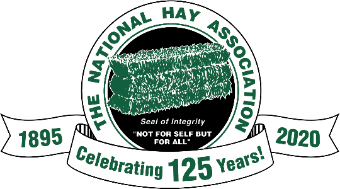 Agenda2020 Mid-Year Membership MeetingWednesday, February 26-Friday, February 28Wednesday, February 2612 noon – 5:30 PM…Registration Open6 PM-8 PM…Welcome ReceptionCypress RoomThursday, February 278 AM – 10 AM… Registration Open10 AM – 11:30 AM…Membership Meeting to Discuss Standard Operating ProceduresCypress Room11:30 AM – 1:30 PM…On your Own Lunch Break on the River Walk1:30 PM – 4 PM…Membership Meeting to Discuss Standard Operating ProceduresFriday, February 288 AM-10 AM…Board Meeting (All Welcome!)Cypress Room 10 AM – 10:20 AM…Break10:30 AM – 12 Noon…James Garriss, Browning World Climate Bulletin12 Noon – 1 PM…Texas BBQ Lunch 1PM – 4 PM…Board Meeting Continues (All Welcome!)2:15 PM – 2:30 PM…Break 